Descrição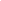 Realizar a gestão do Auxílio Participação em Evento, conforme Resolução 147/2016/CONSAD/UNIR e Instrução Normativa 03/2022/PROCEA/UNIRObjetivos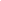 Institucionalizar a execução do auxílio participação em eventos no âmbito da UNIR.Pré-requisitos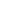 Conhecer os critérios para concessão do Auxílio Participação em Eventos.Responsáveis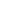 Pró-Reitoria de Cultura, Extensão e Assistência Estudantil (PROCEA), Diretoria de Assistência Estudantil (DAE), Coordenadoria de Assuntos Estudantis e Educacionais (CAEE) e equipe de Assistentes Sociais.LISTA DE CONTATOS: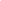 Atividades: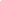 Definições: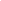 CAAE: Coordenação de Assuntos Estudantis.DAEST: Diretoria De Assistência EstudantilPROCEA: Pró-Reitoria de Cultura, Extensão e Assistência EstudantilPolítica de Assistência Estudantil: Apoia a permanência de estudantes em situação de vulnerabilidade socioeconômica, matriculados em cursos de graduação presencial das instituições federais de ensino superior (Ifes).PROPLAN: Pró-reitoria de PlanejamentoMaterial de Suporte: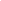 Decreto 7.234/2010, Resolução 392/CONSAD/UNIR/2022, Instrução Normativa Procea 02/2022.Fluxograma do Processo: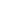 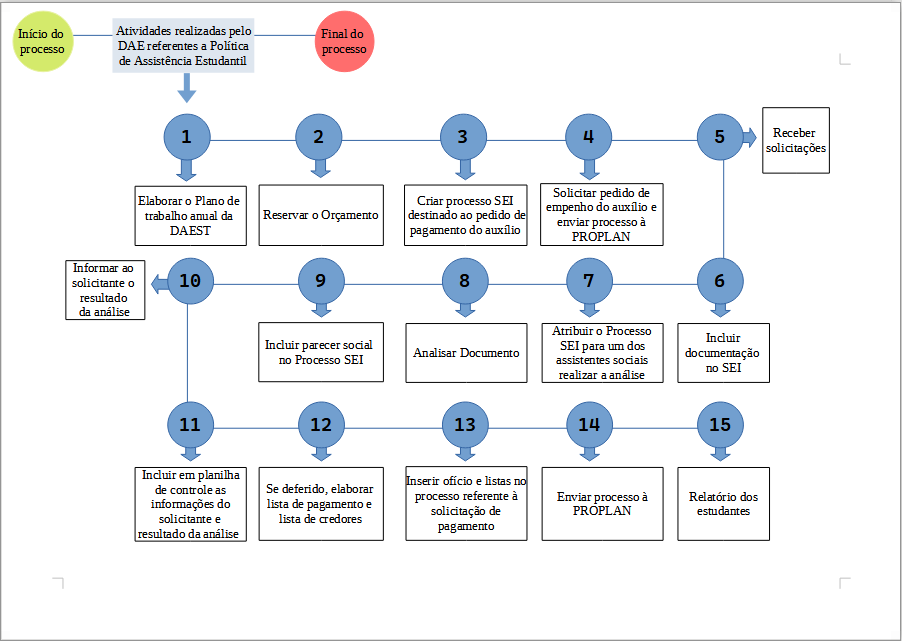 Revisão, aprovação e publicação: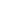     10.Histórico de Revisões: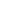 PROCEDIMENTO OPERACIONAL PADRÃO - POPPROCEDIMENTO OPERACIONAL PADRÃO - POPPROCEDIMENTO OPERACIONAL PADRÃO - POPPROCEDIMENTO OPERACIONAL PADRÃO - POPPROCEDIMENTO OPERACIONAL PADRÃO - POPNº22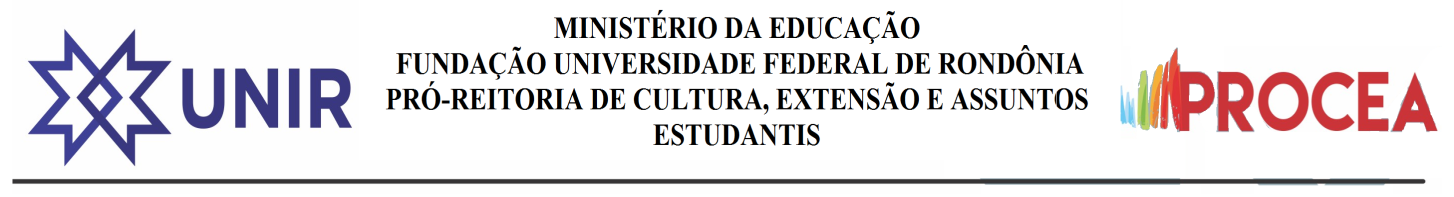 MINISTÉRIO DA EDUCAÇÃOVersão NºVersão NºVersão NºVersão NºVersão Nº1FUNDAÇÃO UNIVERSIDADE FEDERAL DE RONDÔNIAVersão NºVersão NºVersão NºVersão NºVersão Nº1FUNDAÇÃO UNIVERSIDADE FEDERAL DE RONDÔNIADatadaRevisãoRevisãoRevisãoPRÓ-REITORIA CULTURA, EXTENSÃO E ASSISTÊNCIA ESTUDANTIL PROCEADatadaRevisãoRevisãoRevisãoDIRETORIA DE ASSISTÊNCIA ESTUDANTIL- DAEDatadaRevisãoRevisãoRevisãoDIRETORIA DE ASSISTÊNCIA ESTUDANTIL- DAEDatadeAprovaçãoAprovaçãoAprovação 15/06/2022DatadeAprovaçãoAprovaçãoAprovação 15/06/2022GestoraNEIVA ARAUJODatadePublicaçãoPublicaçãoPublicação 21/06/2022TítuloAUXÍLIO PARTICIPAÇÃO EM EVENTODatadaúltima revisãoúltima revisãoúltima revisão 20/06/2022NºNomeTelefoneE-mail1DIRETORIA DE ASSUNTOS ESTUDANTIS (69) 2182-2211assuntosestudantis@unir.br2COORDENAÇÃO DE ASSUNTOS ESTUDANTIS E EDUCACIONAIS(69) 2182-2211caee@unir.brNºAtividade/DescriçãoResponsável1 Elaborar o Plano de trabalho anual da DAESTDAEST2 Reservar o orçamento.DAEST3 Criar processo SEI destinado ao pedido de pagamento do auxílioCAEE4 Solicitar pedido de empenho do auxílio e enviar processo à PROPLANDAEST5  Receber solicitaçõesCAEE6  Incluir documentação no SEI CAEE7 Atribuir o Processo SEI para um dos assistentes sociais realizar análise CAEE8 Analisar documentaçãoAssistentes Sociais9 Incluir parecer social no processo SEIAssistentes Sociais10Informar ao solicitante o resultado da análiseAssistentes Sociais11 Incluir em planilha de controle as informações do solicitante e resultado da análiseAssistentes Sociais12Se deferido, elaborar lista de pagamento e lista de credoresCAEE13Inserir ofício e listas no processo referente à solicitação de pagamentoCAEE14Enviar processo à PROPLANCAEE15 Entrega de relatório/prestação de contasDiscente contempladoAtividadeDataNomeFunçãoData da Elaboração14/06/2022Adriana KrelingAline WregeAnna Kézya AraujoDaniel DelaniNeiva AraujoLuciana Oliveira MonteiroEdilene Silva do Nascimento Veloso Equipe da DAEData de Aprovação 15/06/2022Neiva AraujoPró- Reitora da PROCEAData de publicação 21/06/2022Neiva AraujoPró-Reitora da PROCEAVersãoDataDescrição das mudançasRequisitado por: